Sleep Diary                                      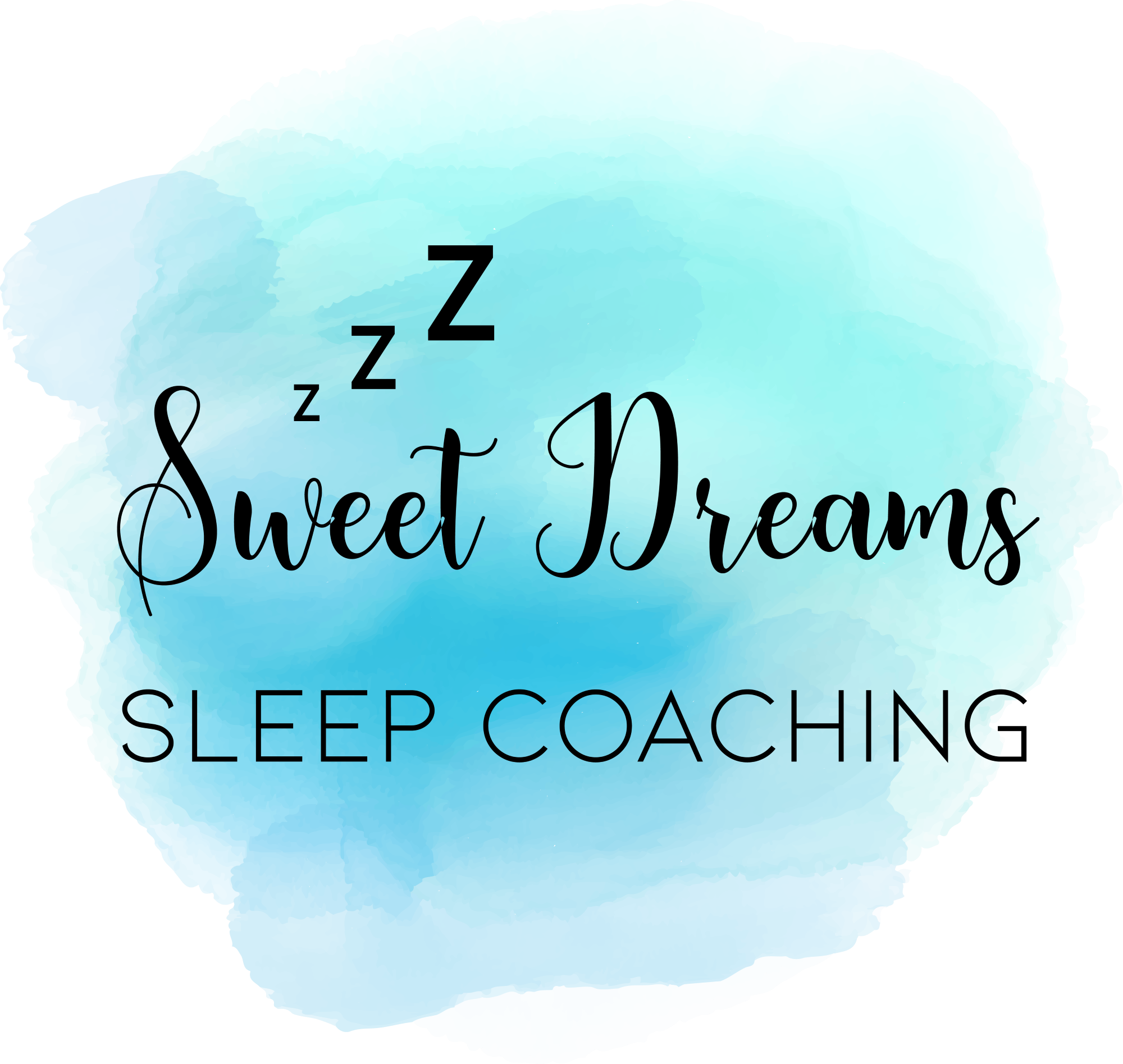            Childs name and age:                                         Date started: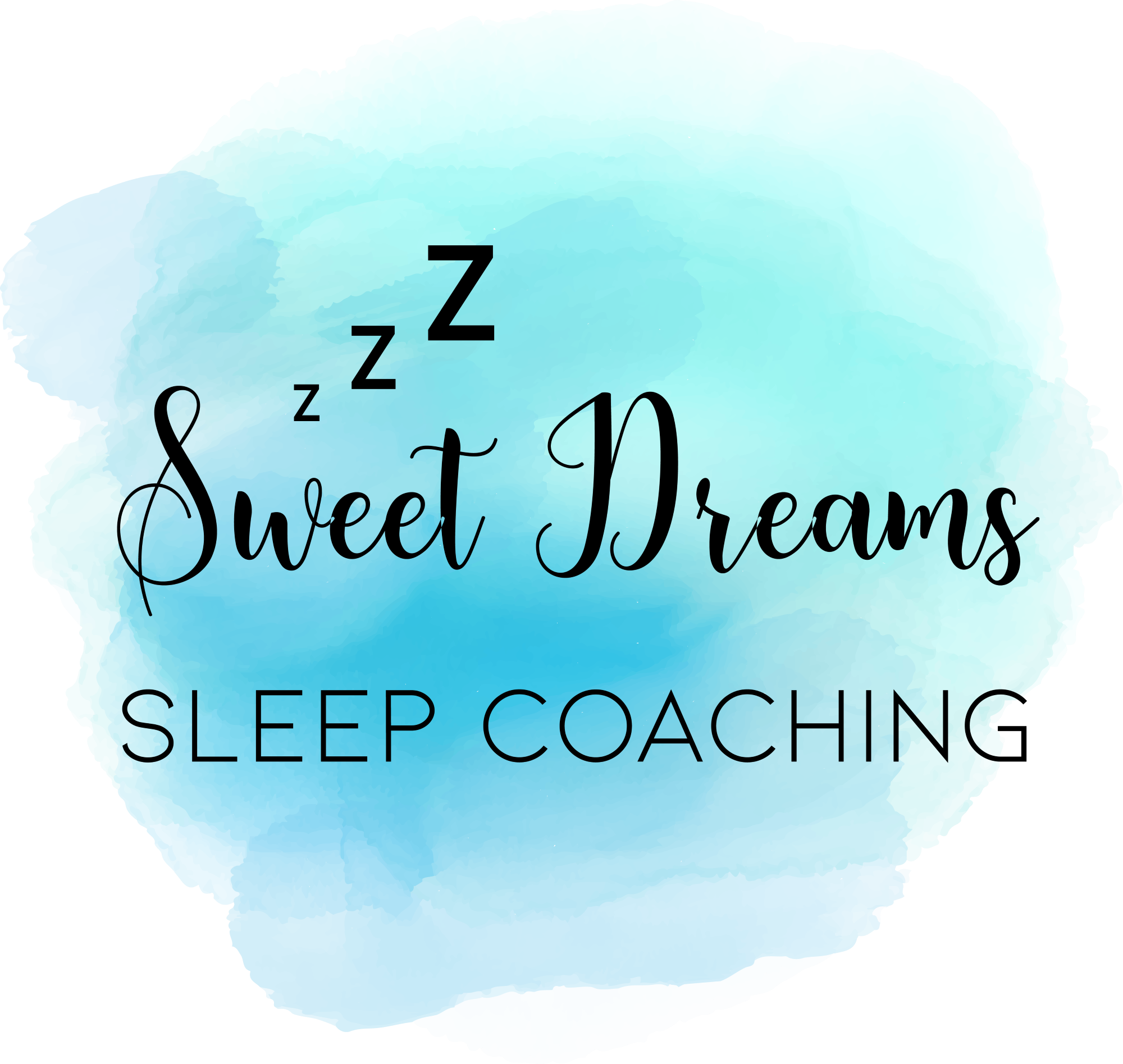 Sleep Diary (continued)                                    Day 1Day 2Day 3Please detail feed times and amounts, and nap times, lengths and location, from wake up to bedtime eg:7am wake7.15am 180ml bottle/15 min breastfeed8.30 - 9.30am nap in cot10am 150ml bottle11-11.40am nap in pram EtcGeneral descrption of childs behaviour during the day - i.e clingy, fussy, happy, fretful, easyTime bedtime routine startedPlease detail brief bedtime routinei.e bath, masage, feed, cuddle, bedWhat time did they go into their cot/bed?Were they awake/drowsy/asleep?What time did they actually go to sleep?Please detail any night wakes, feed times and amounts (or how long if breastfeeding), and what time they went back to sleep.Did they need you to get them back off to sleep?What time did they wake in the morning?Day 4Day 5Day 6Please detail feed times and amounts, and nap times, lengths and location, from wake up to bedtime eg:7am wake7.15am 180ml bottle/15 min breastfeed8.30 - 9.30am nap in cot10am 150ml bottle11-11.40am nap in pram EtcGeneral descrption of childs behaviour during the day - i.e clingy, fussy, happy, fretful, easyTime bedtime routine startedPlease detail brief bedtime routinei.e bath, masage, feed, cuddle, bedWhat time did they go into their cot/bed?Were they awake/drowsy/asleep?What time did they actually go to sleep?Please detail any night wakes, feed times and amounts (or how long if breastfeeding), and what time they went back to sleep.Did they need you to get them back off to sleep?What time did they wake in the morning?